.8 counts intro after the beats kick in (14sec)(1-8) WALK FWD RIGHT-LEFT-RIGHT-KICK, WALK BACK LEFT-RIGHT-LEFT-TOUCH(9-16) WEAVE RIGHT TOUCH, SIDE-TOUCH, SIDE-TOUCH(17-24) WEAVE LEFT TOUCH, ROCKING CHAIR(25-32) STEP-SCUFF, STEP-SCUFF, STEP-1/8 TURN, STEP-1/8 TURNNo Klaws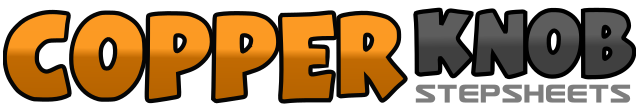 .......Count:32Wall:4Level:Beginner.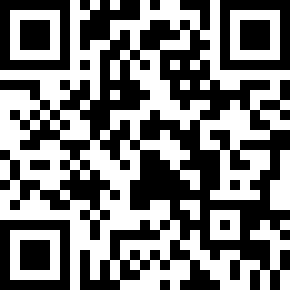 Choreographer:Rep Ghazali (SCO) - May 2010Rep Ghazali (SCO) - May 2010Rep Ghazali (SCO) - May 2010Rep Ghazali (SCO) - May 2010Rep Ghazali (SCO) - May 2010.Music:Stay With Me - Alexander KlawsStay With Me - Alexander KlawsStay With Me - Alexander KlawsStay With Me - Alexander KlawsStay With Me - Alexander Klaws........1-2walk forward Right, Left3-4walk forward Right, kick forward Left5-6walk back Left, Right7-8walk back Left, touch Right together1-2step Right to Right side, cross Left behind Right3-4step Right to Right side, touch Left together5-6step Left to Left side, touch Right together7-8step Right to Right side, touch Left together1-2step Left to Left side, cross Right behind Left3-4step Left to Left side, touch Right together5-6rock forward Right, recover on Left7-8rock back Right, recover on Left1-2step forward Right, scuff forward on Left3-4step forward Left, scuff forward on Right5-6step forward Right, 1/8 pivot turn Left7-8step forward Right, 1/8 pivot turn Left (9)